SSCM 1313C++ COMPUTER PROGRAMMINGChapter 2: Variable and DataAuthors: Farhana JoharProfessor Dr. Shaharuddin Salleh Chapter 2Variable and DataCode1A.cpp: The very first C++ program.#include <iostream>Using namespace std;Void main(){cout <<"Welcome to C++...a language we all hate to   love"<<endl;cin.get();}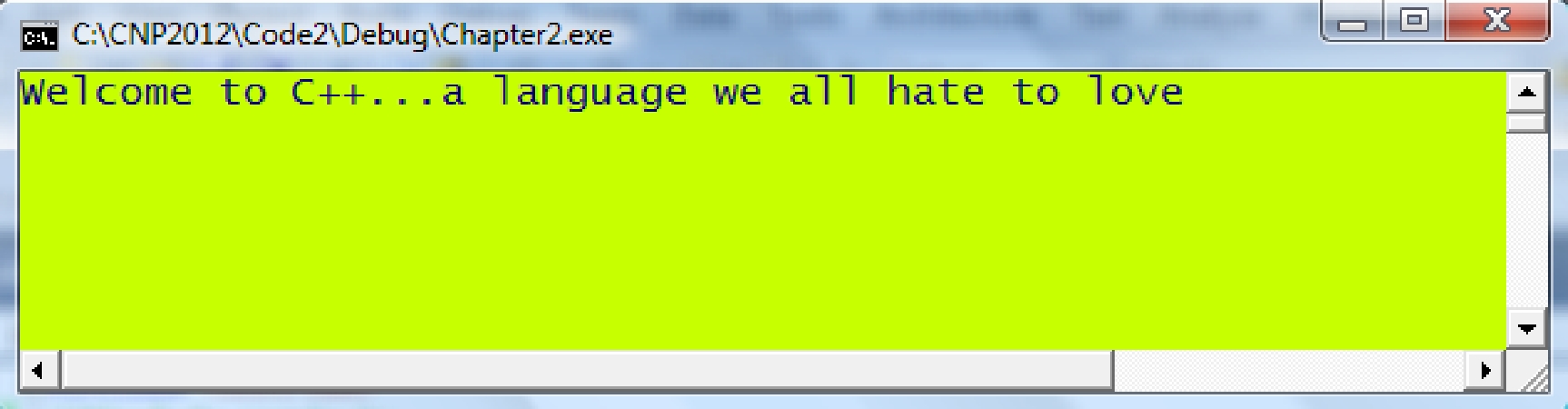 Getting Started with Visual Studio 2010Compile, link and run theCreate a New Projectapplication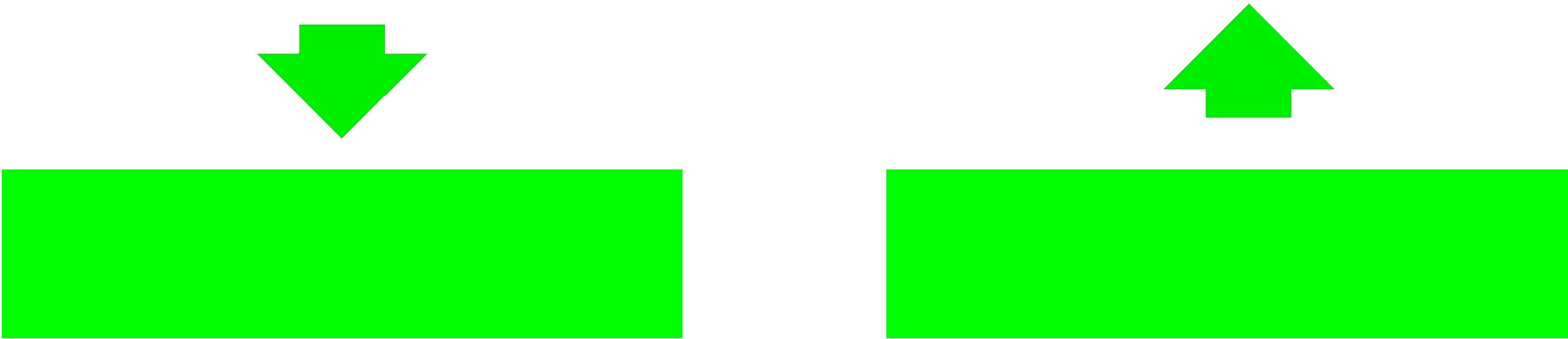 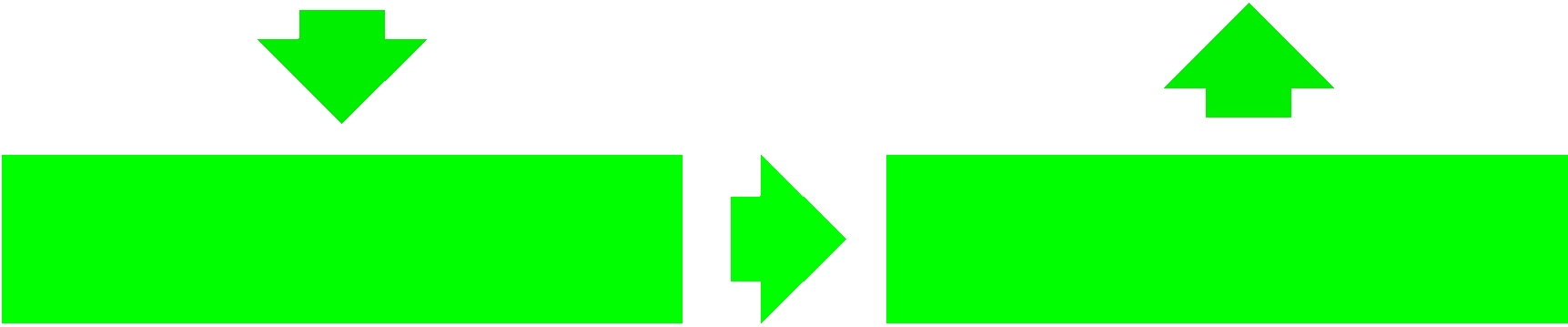 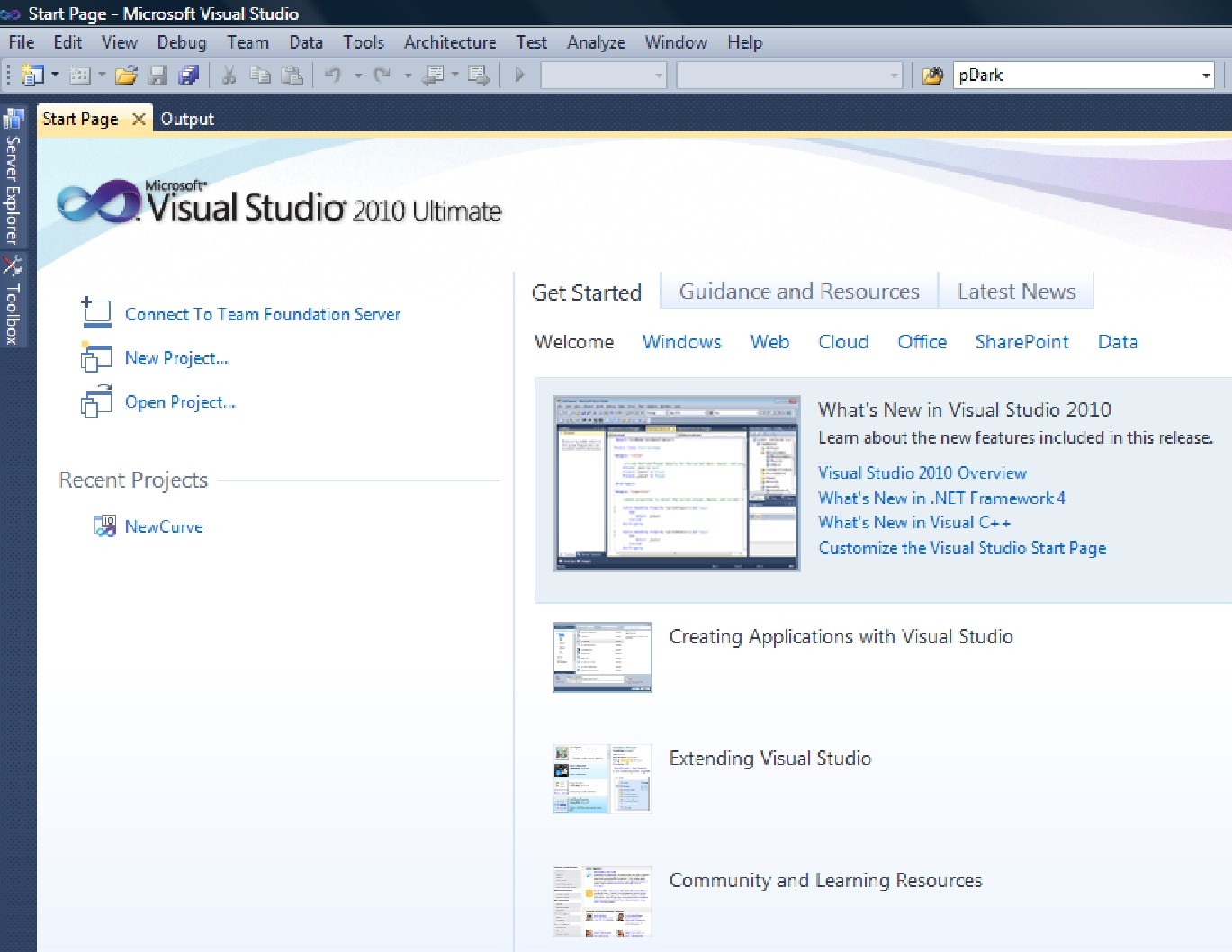 Code 2A.cpp: endl illustration.#include <iostream>using namespace std;void main(){cout << "the first line is fine" << endl; cout << "the second line ";cout << "continues here"; cout << endl << endl"the  third  line  starts  after  two  spacings" endl; cin.get();}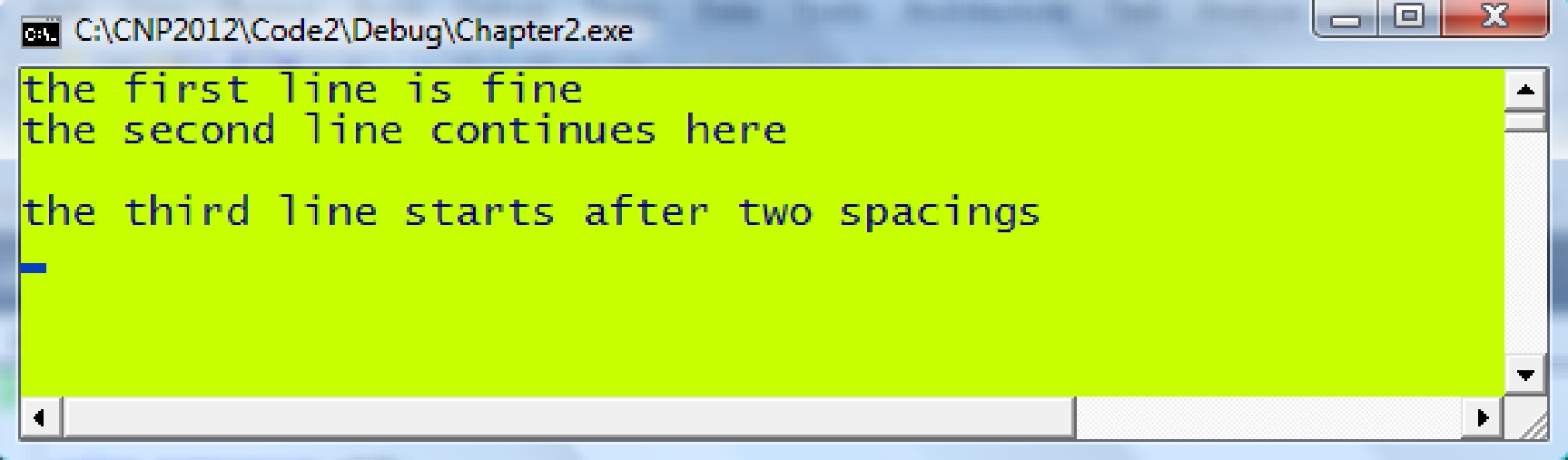 Variable/Data TypesInteger                  An integer number that does not support decimal points.int i,p,q,r;i=0;  p=1023;  q=‐27;  r=0x4B;Floating point      A real number that supports decimal points.float q;double x,y,z;q=2.75  ;  x=‐4.0;  y=23.0794532195770432;   z=5.0705;Character            The smallest element in the Roman text system.char  ch,t,u;ch=’r’;  t=’$’;  u=’K’;String                    An array of characters.char  str[20];char  *pqr="Hongkong”;strcpy(str,”Taiwan”);Name for a VariableAny name can be used as long as it abides by the following rules:The name must not include a blank character. The name must be a single word consisting of alphanumeric characters but the use of any symbol below is illegal: : %  + - * / @ ! ^ & = # ~ ‘ “ – { } ( ) < > ? . | \ [ ] $ The name must not be a reserved word in C++. A reserved word refers to the directives or commands that are native to the language. They include the followings: The name must not exceed 256 characters. The name is case-sensitive. The name must be different from the names of C++ standard functions, such as printf, scanf, sin, cos and atoi. Code 2C.cpp: Variable and Data#include <iostream> #include <iomanip>using namespace std;void main(){double p,q,r; p=7.5; q=‐3.79;cout << "p is " << p << ", q is " << q << endl; r=p+q;cout << "r is " << r << endl;r=p‐q;cout << "r is " << r << endl; r=p*q;cout << "r is " << r << endl; r=p/q;cout << "r is " << r << endl;r=‐7.05920355926320147284;cout << "r with the default number of decimal places is " << r << endl; cout << "r with 16 decimal places is "<< setprecision(16) << r << endl;cin.get();}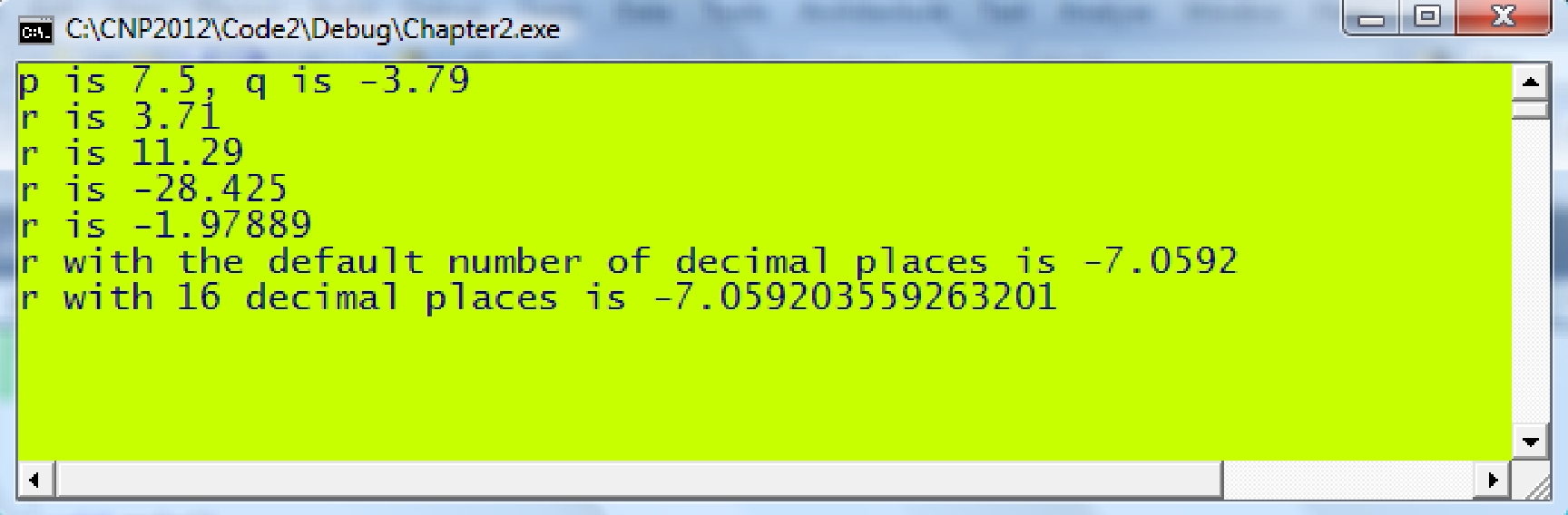 Code 2D.cpp: Character and String#include <iostream>using namespace std;void main(){char p,q; p='t'; q='*'; char r[30];strcpy(r," sunny weather today"); cout << p << q << r << endl; cin.get();}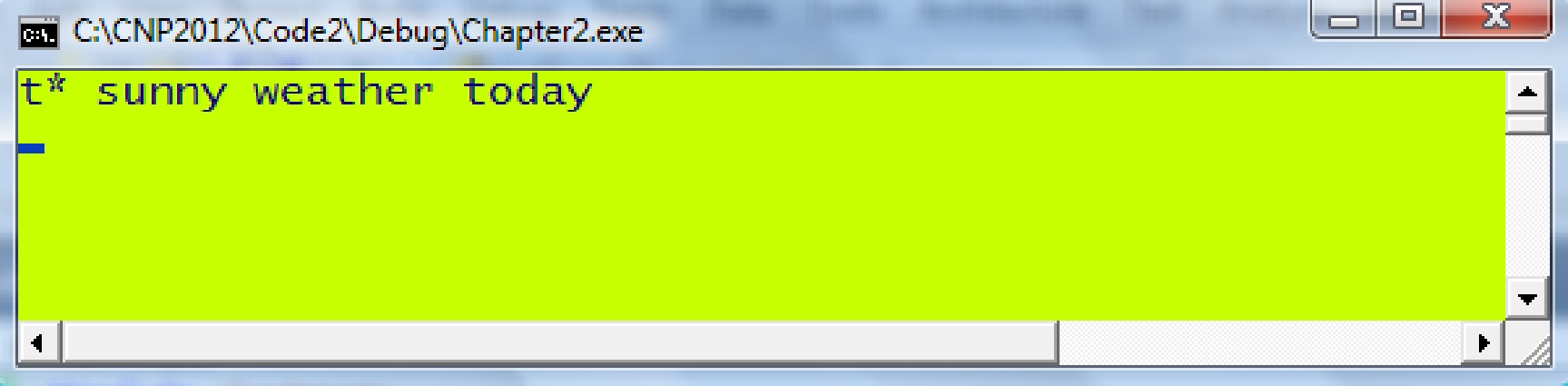 Code 2E.cpp: Multiple data types in cout.#include <iostream>using namespace std;void main(){int p=7;double q=‐9.045; char a='t';char b[20]="nice  home";cout << "p is " << p << ", while a is " << a; cout  << ", q is " << q << " and " << b << endl;cout << p << "\t"<< q <<"\t"<<a<< "\t" << b << endl;cin.get();}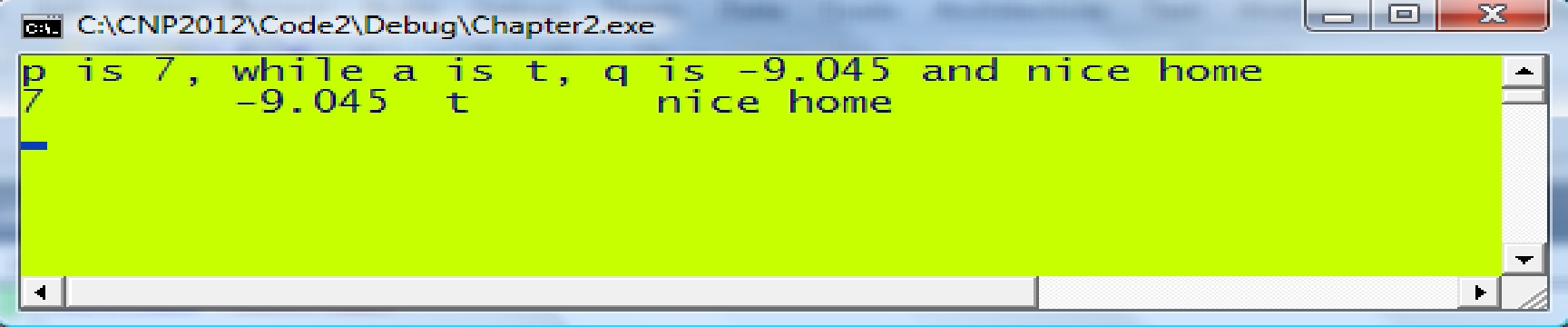 Display using printf()printf(formatted string,variables)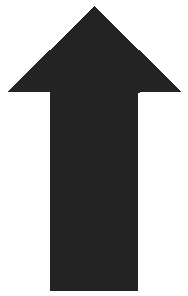 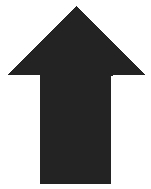 Variables to match the identifiersThe formatted string which includes identifiers for displaying outputTable 2.2. Identifiers in formatting data in printf().char *str="The results:"; int p=-7;double y=4.052;printf("%s,  p  is  %d,  y  is  %lf",str,p,y);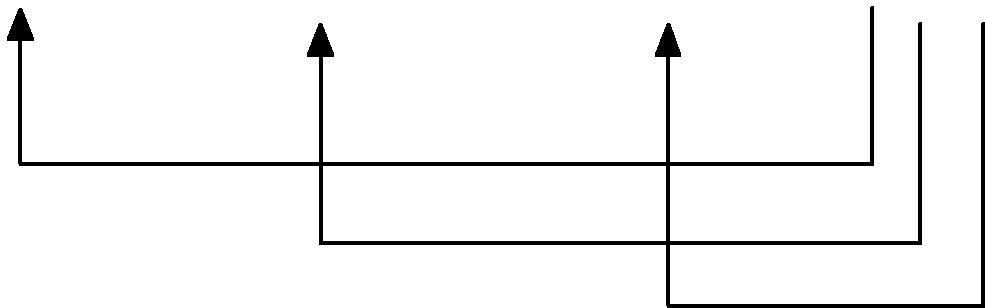 The results, p is -7, y is 4.052Code2F.cpp: printf() display.#include <iostream>using namespace std;void main(){int a=86;double x=31.4320954311953; bool p,q,r;char MyChar='t';char MyString[]="hello world";printf("MyChar is %c,while MyString is %s\n”, MyChar, MyString);printf("a in decimal is %d, in hexadecimal is %x, in octal is %o\n",a,a,a); printf("x is %lf, also %.12lf in 12 decimal places\n",x,x);p=1;  q=0;  r=4;printf("Boolean number: p=%d, q=%d, r=%d\n",p,q,r); cin.get();}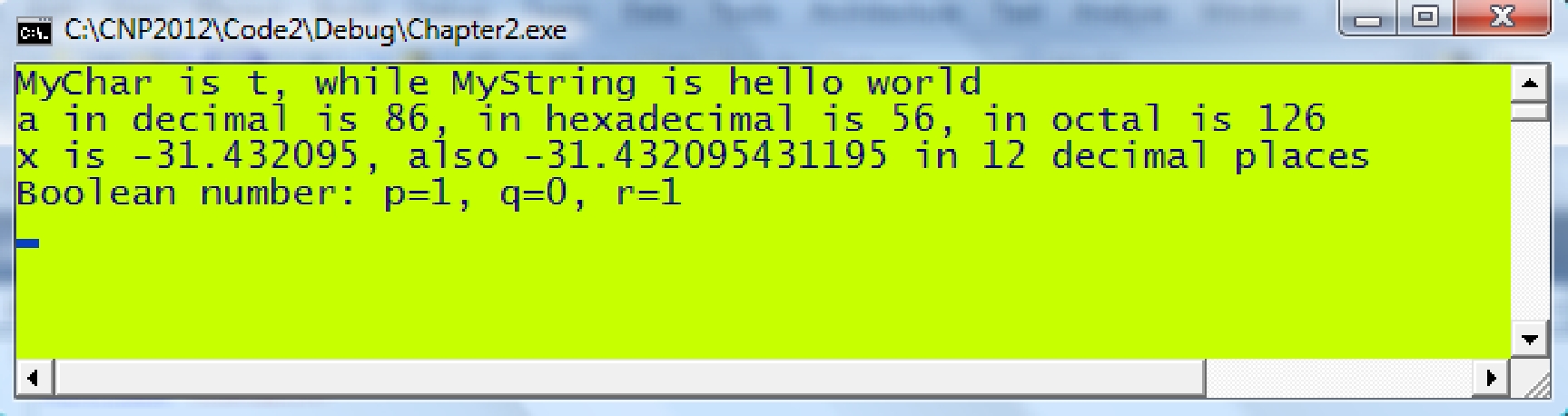 TypecastingIf a is an int and y is a double theny=sin(a)	will produce an errorCorrect way:y=sin((double)a)Mathematical OperatorsTable 2.2. Mathematical operators.Table 2.3. Built-in mathematical functions in the standard C++ library.Function 	Description					 Examplesin(x) 	returns the sine of x. 				sin(2.0) returns 0.909297.cos(x) 	returns the cosine of x.				cos(2.0) returns 0.416147.tan(x) 	returns the tangent of x. 			tan(2.0) returns -2.185040.asin(x) 	returns the arc sine of x, or . 		asin(0.7) returns 0.775397.acos(x) 	returns the arc cosine of x, or . 		acos(0.7) returns 0.795398.atan(x) 	returns the arc tangent of x, or . 		atan(0.7) returns 0.6107260.atoi(string)	Converts and returns string into an integer. 	atoi(“352”) returns 352.atof(string) 	Converts and returns string into a double. 	atof(“3.52”) returns 3.52.abs(a) 	returns the integer absolute value of a, or a .	abs(-2) returns 2.sinh(x) 	returns the sine hyperbolic of x. 			sinh(2.0) returns 3.626860.cosh(x) 	returns the cosine hyperbolic of x.		cosh(2.0) returns 3.762195.tanh(x) 	returns the tangent hyperbolic of x. 		tanh(2.0) returns 0.964028.fabs(x) 	returns the absolute value of x, or x . 		fabs(‐2.75) returns 2.75.exp(x) 	returns the exponent of x or . 		exp(‐2.75) returns 0.063928.log(x) 	returns the logarithm value of x, or log x . 	log(4.0) returns 0.60206.pow(x,y) 	returns  .					pow(2,3) returns 8.ceil(x) 	returns the next integer after x. 			ceil(2.75) returns 3.floor(x) 	returns the previous integer before x.		floor(2.75) returns 2.Mathematics 	vs. 		C++ 				sqrt(x) 				pow(x,2) 				pow(x,2/5)				fabs(x) if x is a float or double				abs(a) if a is an integer				sin(x)				asin(x)				sinh(x)  				exp(x)log 				log(x) 				floor(a) 				ceil(a)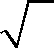 Code 2G: Built-in mathematical functions.#define <iostream>#define PI 3.142using namespace std;void main(){int a,b,p,q;double x,y,z,w;a=5;  b=32;  x=1.5;cout <<"a="<< a << ",b="<< b <<", x=" << x << endl;y=x+5; z=x‐5;  w=x*5;cout << "y=" << y << ", z=" << z << ", w=" << w << endl;p=b/a; q=b%a;cout << "p=" << p << ", q=" << q << endl;y=sin(x); z=cos(x);  w=tan(x);cout  << "y=" << y << ",  z=" << z << ", w=" << w << endl;y=sin(PI/4);  z=cos(PI/4);  w=tan(PI/4);cout  <<  "y=" <<  y  <<  ",  z="  <<  z  <<  ",  w="  <<  w  <<  endl;y=asin(x/2);  z=acos(x/2);  w=atan(x/2);cout  <<  "y="  <<  y  <<  ",  z="  <<  z  <<  ",  w="  <<  w  <<  endl;y=sinh(x);  z=cosh(x);  z=tanh(x);cout  <<  "y="  <<  y  <<  ",  z="  <<  z  <<  ",  w="  <<  w  <<  endl;y=pow(x,3);  z=pow(x,0.5);  w=sqrt(x);cout  <<  "y="  <<  y  <<  ",  z="  <<  z  <<  ",  w="  <<  w  <<  endl;y=log(x);  z=log10(x);  w=exp(‐x);cout  <<  "y="  <<  y  <<  ",  z="  <<  z  <<  ",  w="  <<  w  <<  endl;p=abs(‐3);  y=fabs(‐x);cout  <<  "p="  <<  p  <<  ",  y="  <<  y  <<  endl;p=floor(x);  q=ceil(x);cout  <<  "p="  <<  p  <<  ",  q="  <<  q  <<  endl;cin.get();}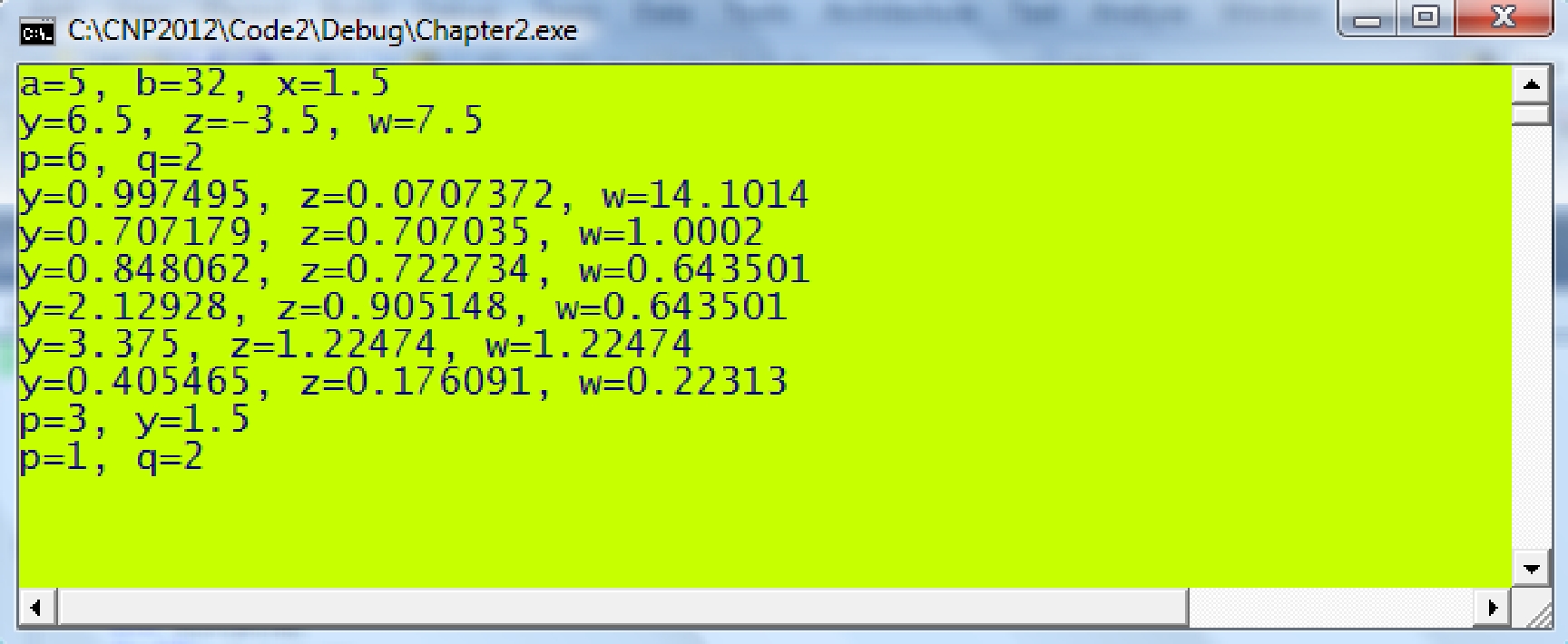 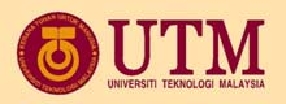 User-Defined FunctionThe priority goes from highest to lowest in the order according to:ParenthesesFunctionIndex* and /+ and –For  example,  (1‐3*x*sin(x+y))/(pow(x,2)+3*exp(x))  is  an  input  stringthat representsMathematical equations can be created as functions in C++ using the #define directive in the pre-processing area of the program. For example, the equation given byis created through   #define  f(x)  (1‐(2*x‐1)/(1+3*x*x))From this definition, f(x) is a global function that can be used anywhere inside the program. For example, f(0) returns 2 while f(‐1)returns 1.75. Similarly, a 2-variable equation such as is defined as 		#define  g(x,y)  ((1‐x*y)/(1+3*x*y))Again, in order not to confuse the compiler it is important to provide typecasting so that the function type is specified correctly. For example,#define  f(x)  (1+2*x)will cause f(x) to be declared as an int automatically. Any further extension of the program which pits f(x) into another function of type double will definitely create an error because of the mismatched data types. Therefore, the safe way of writing is#define  f(x)  ((double)(1+2*x))Code 2H: User-defined functions#define <iostream>#define f(s) ((double)1‐2*s+3*s*s)#define g(u,v) (1+5*sin(v*u))using namespace std;void main(){double  x=2.5,w;cout << "x=" << x << endl; w=(1‐3*sin(x))/(2+5*cos(3*x‐1)); cout << "w=" << w << endl;w=f(3.0);cout << "w=" << w << endl; w=(1+f(3.0))/(3*f(0.0));cout << "w=" << w << endl;w=g(7.0,3.0);cout << "w=" << w << endl; w=1+3*f(x)‐2*pow(x,2.0)+pow(x,3.0); cout << "w=" << w << endl;w=3*f(x)‐(1+cos(w)/(3*exp(x))+log(x)/5); cout << "w=" << w << endl;cin.get();}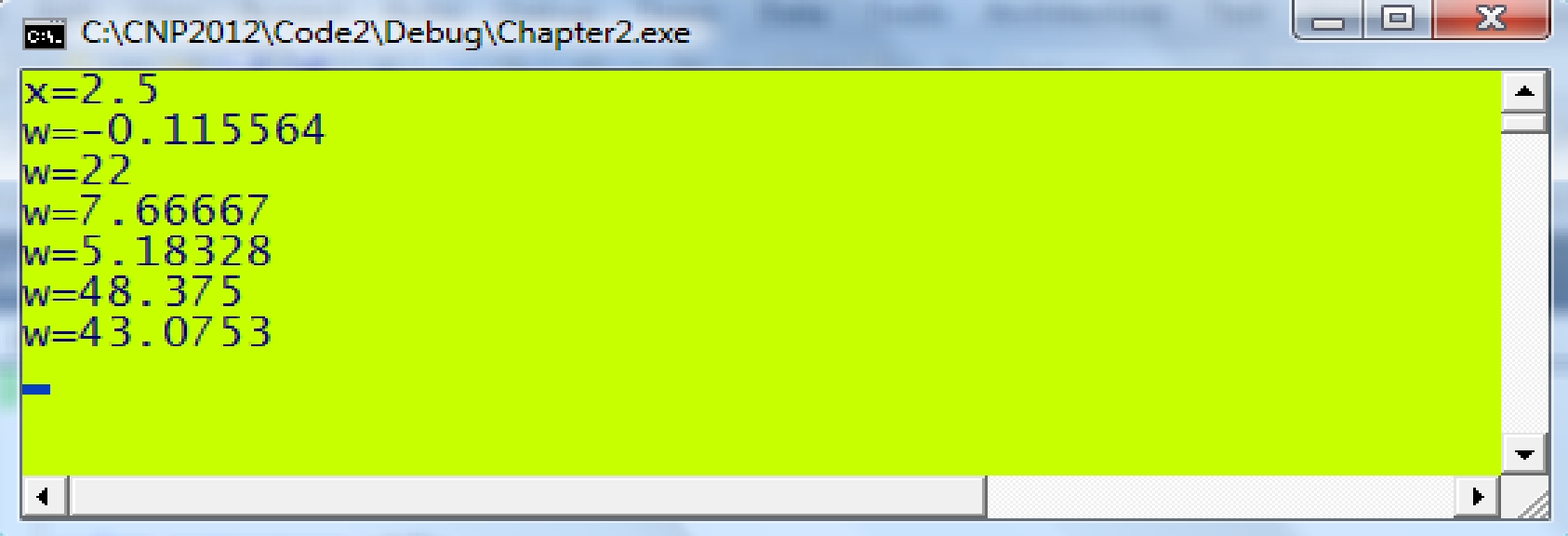 String Conversion to int and doubleCode2I.cpp: String conversions.#include <iostream>using namespace std;void main(){int p; double q,r;char str[10];cout << "Enter an integer:”; cin >> str;p=atoi(str);cout << "Enter a double: "; cin >> str;q=atof(str); r=(double)p*q;cout << "The 2 numbers are multiplied to get " << r << endl; cin.get();}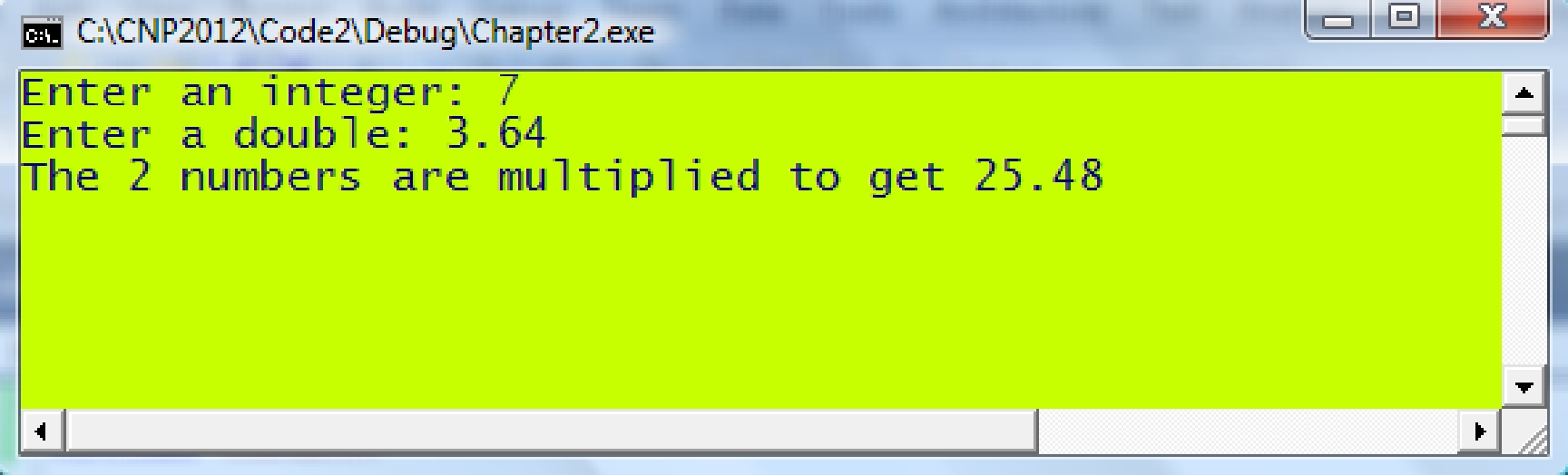 Low-level ArithmeticTable 2.4. Integer representation from 0 to 15.0	1	0	1	1	1	1	05	EFigure 2.9. Binary representation.Table 2.5. Mathematical operators for bit-level arithmetic.Table 2.6. AND, OR and XOR tables.Bit Shifting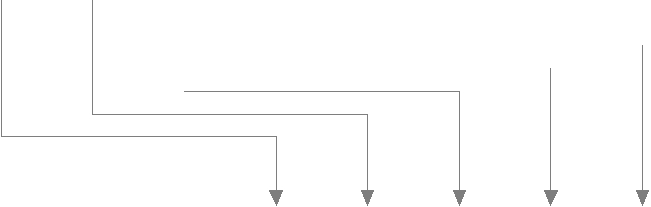 5E >> 3 = 0BFigure 2.10. Right shifting on 5E.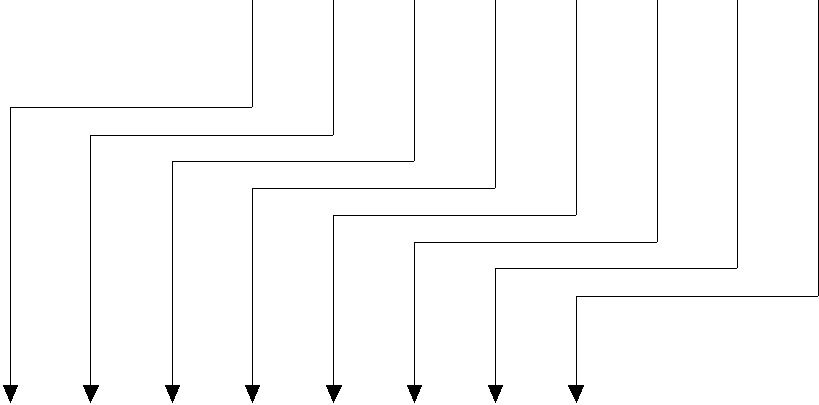 5 E  << 3 = 2 F 00     1     0     1     1     1     1     0     0     0     02	F	0Figure 2.11. Left shifting on 5E.Code 2J.cpp: Low level operations.#include <iostream>#include <conio.h>using namespace std;void main(){int p,q,r,z; p = 105;q = 0x3B; r = 0X26;cout << "Decimals: p=" << p << ", q=" << q << ", r=" << r << endl; printf("Hexadecimals: p=%x, q=%x, r=%x\n", p,q,r);printf("Octals: p=%o, q=%o, r=%o\n\n", p,q,r);z  =  p+q;  printf("Add:  p=%x,  q=%x,  z=%x\n",  p,q,z);z = p‐q; printf("Substract: p=%x, q=%x, z=%x\n", p,q,z); z = p*q; printf("Multiply: p=%x, q=%x, z=%x\n", p,q,z); z = p/q; printf("Divide: p=%x, q=%x, z=%x\n", p,q,z);z = p & q; printf("AND: p=%x, q=%x, z=%x\n" ,p,q,z); z = p | q; printf("OR: p=%x, q=%x, z=%x\n", p,q,z);z  =  p  ^  q;  printf("XOR:  p=%x,  q=%x,  z=%x\n\n",  p,q,z);z  =  p  <<  2;  printf("left  shift  by  2  bits:  p=%x,  z=%x\n",  p,z);z = p >> 2; printf("right shift by 2 bits: p=%x, z=%x\n\n", p,z); getch();}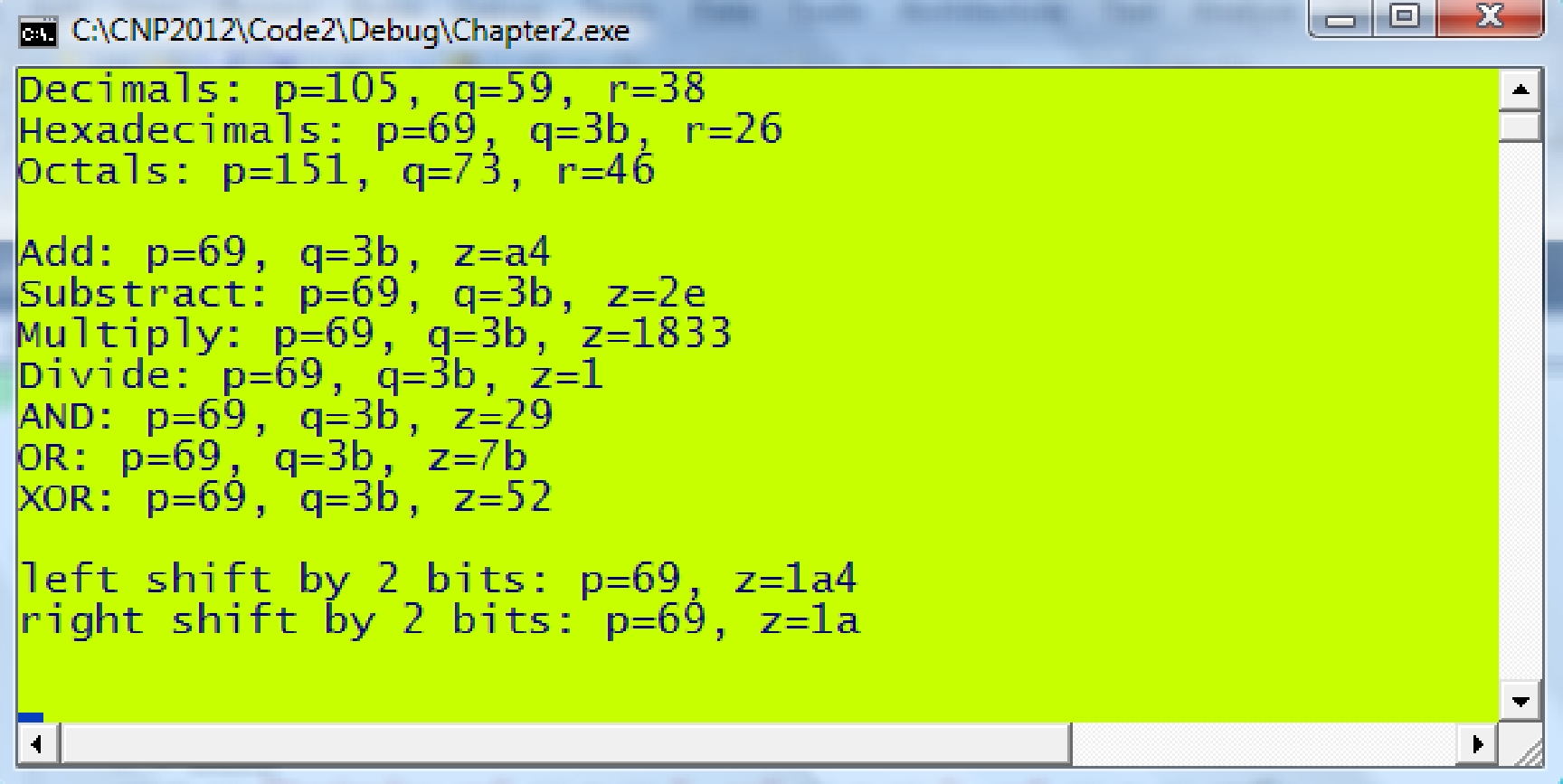 MAIN REFERENCE:Shaharuddin Salleh (2012), C++ Numerical Programming.Select Win32 ConsoleWrite codes into the .cpp fileApplicationWrite codes into the .cpp fileApplicationSet the option to Empty in theCreate a new .cpp source file intoApplication Settingsthe projectvoidfortypedefdefinewhilepragmaincludedocoutintcasecincharifunionfloatelseshortdoublestructdefaultbreakreturnlongunsignedboolswitchIdentifierVariable Type/Purpose%cCharacter%sString%dInteger%xInteger in hexadecimal form (small case)%XInteger in hexadecimal form (upper case)%oInteger in octal form%fFloating point%lfDouble floating point\nNew line\tTabOperatorMeaningExample+Addition8+5 returns 13.-Subtraction8-5 returns 3./Divide8/5 returns 1.600000.*Multiply8*5 returns 40.%Remainder8%5 returns 3 which is the remainder when 8 isdivided by 5.atoi()Converts a string into an integer.atoi()intreturn typeintArgumentsstringPrototypeiostream.h  Exampleint w;  Example  w=atoi(“‐45”);// assigns w with the integer value of -45atof()Converts a string into a float or double.atof()Return typeReturn type double/float ArgumentsstringPrototypeiostream.hExampledouble t;Example t=atof(“-5.067”); // assigns t with the double value of -5.067.DecimalBinaryOctalHexadecimal000011112102231133410044510155611066711177810001089100111910101012A11101113B12110014C13110115D14111016E15111117FOperatorMeaningExample with p=5E and q=D5 (in hexadecimals)|ORp  |  q returns DF.&ANDp  &  q returns 54.^XORp  ^  q returns 8B.>>Right shiftp  >>  3 returns 0B.<<Left shiftp  <<  3 returns F0.ANDAND01OROR01XOR00100000100011011111110The  AND,  OR  and  XOR  operations  are  illustrated  in  Figure  2.9  through  anThe  AND,  OR  and  XOR  operations  are  illustrated  in  Figure  2.9  through  anThe  AND,  OR  and  XOR  operations  are  illustrated  in  Figure  2.9  through  anThe  AND,  OR  and  XOR  operations  are  illustrated  in  Figure  2.9  through  anThe  AND,  OR  and  XOR  operations  are  illustrated  in  Figure  2.9  through  anThe  AND,  OR  and  XOR  operations  are  illustrated  in  Figure  2.9  through  anThe  AND,  OR  and  XOR  operations  are  illustrated  in  Figure  2.9  through  anThe  AND,  OR  and  XOR  operations  are  illustrated  in  Figure  2.9  through  anThe  AND,  OR  and  XOR  operations  are  illustrated  in  Figure  2.9  through  anThe  AND,  OR  and  XOR  operations  are  illustrated  in  Figure  2.9  through  anThe  AND,  OR  and  XOR  operations  are  illustrated  in  Figure  2.9  through  anThe  AND,  OR  and  XOR  operations  are  illustrated  in  Figure  2.9  through  anThe  AND,  OR  and  XOR  operations  are  illustrated  in  Figure  2.9  through  anThe  AND,  OR  and  XOR  operations  are  illustrated  in  Figure  2.9  through  anThe  AND,  OR  and  XOR  operations  are  illustrated  in  Figure  2.9  through  anThe  AND,  OR  and  XOR  operations  are  illustrated  in  Figure  2.9  through  anThe  AND,  OR  and  XOR  operations  are  illustrated  in  Figure  2.9  through  anThe  AND,  OR  and  XOR  operations  are  illustrated  in  Figure  2.9  through  anThe  AND,  OR  and  XOR  operations  are  illustrated  in  Figure  2.9  through  anThe  AND,  OR  and  XOR  operations  are  illustrated  in  Figure  2.9  through  anThe  AND,  OR  and  XOR  operations  are  illustrated  in  Figure  2.9  through  anThe  AND,  OR  and  XOR  operations  are  illustrated  in  Figure  2.9  through  anThe  AND,  OR  and  XOR  operations  are  illustrated  in  Figure  2.9  through  anThe  AND,  OR  and  XOR  operations  are  illustrated  in  Figure  2.9  through  anThe  AND,  OR  and  XOR  operations  are  illustrated  in  Figure  2.9  through  anThe  AND,  OR  and  XOR  operations  are  illustrated  in  Figure  2.9  through  anThe  AND,  OR  and  XOR  operations  are  illustrated  in  Figure  2.9  through  anThe  AND,  OR  and  XOR  operations  are  illustrated  in  Figure  2.9  through  anThe  AND,  OR  and  XOR  operations  are  illustrated  in  Figure  2.9  through  anThe  AND,  OR  and  XOR  operations  are  illustrated  in  Figure  2.9  through  anThe  AND,  OR  and  XOR  operations  are  illustrated  in  Figure  2.9  through  anThe  AND,  OR  and  XOR  operations  are  illustrated  in  Figure  2.9  through  anThe  AND,  OR  and  XOR  operations  are  illustrated  in  Figure  2.9  through  anexample using the hexadecimal numbers 5E and D5 as their inputs.example using the hexadecimal numbers 5E and D5 as their inputs.example using the hexadecimal numbers 5E and D5 as their inputs.example using the hexadecimal numbers 5E and D5 as their inputs.example using the hexadecimal numbers 5E and D5 as their inputs.example using the hexadecimal numbers 5E and D5 as their inputs.example using the hexadecimal numbers 5E and D5 as their inputs.example using the hexadecimal numbers 5E and D5 as their inputs.example using the hexadecimal numbers 5E and D5 as their inputs.example using the hexadecimal numbers 5E and D5 as their inputs.example using the hexadecimal numbers 5E and D5 as their inputs.example using the hexadecimal numbers 5E and D5 as their inputs.example using the hexadecimal numbers 5E and D5 as their inputs.example using the hexadecimal numbers 5E and D5 as their inputs.example using the hexadecimal numbers 5E and D5 as their inputs.example using the hexadecimal numbers 5E and D5 as their inputs.example using the hexadecimal numbers 5E and D5 as their inputs.example using the hexadecimal numbers 5E and D5 as their inputs.example using the hexadecimal numbers 5E and D5 as their inputs.example using the hexadecimal numbers 5E and D5 as their inputs.example using the hexadecimal numbers 5E and D5 as their inputs.example using the hexadecimal numbers 5E and D5 as their inputs.example using the hexadecimal numbers 5E and D5 as their inputs.example using the hexadecimal numbers 5E and D5 as their inputs.example using the hexadecimal numbers 5E and D5 as their inputs.5E00101111105E5E0010111105E001011110D51110101101D5D5111010101D5111010101&||^5400101    0    1    0    01    0    1    0    01    0    1    0    01    0    1    0    01    0    1    0    01    0    1    0    0DFDF1101    1    1    1    11    1    1    1    11    1    1    1    11    1    1    1    11    1    1    1    18B1    0    0    0    1    0    1    11    0    0    0    1    0    1    11    0    0    0    1    0    1    11    0    0    0    1    0    1    11    0    0    0    1    0    1    11    0    0    0    1    0    1    11    0    0    0    1    0    1    11    0    0    0    1    0    1    11    0    0    0    1    0    1    1Figure 2.9. The AND, OR and XOR operations on 5E and D5.Figure 2.9. The AND, OR and XOR operations on 5E and D5.Figure 2.9. The AND, OR and XOR operations on 5E and D5.Figure 2.9. The AND, OR and XOR operations on 5E and D5.Figure 2.9. The AND, OR and XOR operations on 5E and D5.Figure 2.9. The AND, OR and XOR operations on 5E and D5.Figure 2.9. The AND, OR and XOR operations on 5E and D5.Figure 2.9. The AND, OR and XOR operations on 5E and D5.Figure 2.9. The AND, OR and XOR operations on 5E and D5.Figure 2.9. The AND, OR and XOR operations on 5E and D5.Figure 2.9. The AND, OR and XOR operations on 5E and D5.Figure 2.9. The AND, OR and XOR operations on 5E and D5.Figure 2.9. The AND, OR and XOR operations on 5E and D5.Figure 2.9. The AND, OR and XOR operations on 5E and D5.Figure 2.9. The AND, OR and XOR operations on 5E and D5.Figure 2.9. The AND, OR and XOR operations on 5E and D5.Figure 2.9. The AND, OR and XOR operations on 5E and D5.Figure 2.9. The AND, OR and XOR operations on 5E and D5.Figure 2.9. The AND, OR and XOR operations on 5E and D5.Figure 2.9. The AND, OR and XOR operations on 5E and D5.Figure 2.9. The AND, OR and XOR operations on 5E and D5.55EE011001111111000000010110B55EE0110011110